 Autor: Hana Havlínová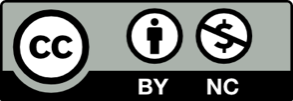 Toto dílo je licencováno pod licencí Creative Commons [CC BY-NC 4.0]. Licenční podmínky navštivte na adrese [https://creativecommons.org/choose/?lang=cs].Video: https://edu.ceskatelevize.cz/video/6928-jak-vznikaji-snehove-vlocky Maličké zázraky nekonečné krásy či ledové květy – i tak lidé nazývají sněhové vločky.Z videa se dozvíte, co ovlivňuje tvar vločky. Vyberte správnou odpověď:Teplota, ve které vločka vzniká.Gravitace (zemská přitažlivost), která na vločku působí.Místo, kde vločka vzniká.Každá vločka se skládá z ledových krystalků, které mají stejný základní tvar. Vyberte, který to je:Pozorujte tvary vloček ve videu a navrhněte (nakreslete) svoje vlastní tvary.Přiřaďte k větám odpovídající obrázky (obrázky očíslujte). Pak si vločku z papíru podle popisu vystřihněte. Budete potřebovat papír, nůžky a tužku.Ustřihněte z papíru čtverec.Čtverec přeložte na polovinu do tvaru trojúhelníku.Trojúhelník přeložte na polovinu.Přehněte pravý i levý roh ke středu (do tvaru draka).Odstřihněte přesahující spodní část.Tužkou si nakreslete tvar, který chcete vystřihnout.Podle nákresu vystřihněte.Rozložte vystřiženou vločku.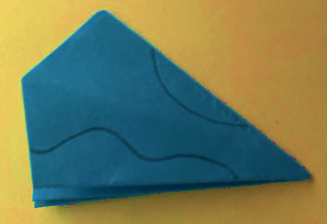 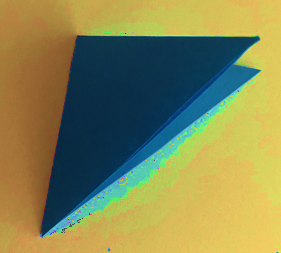 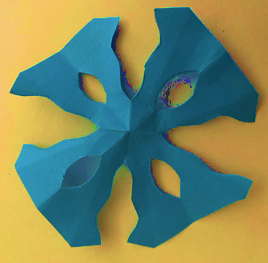 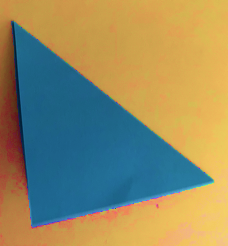 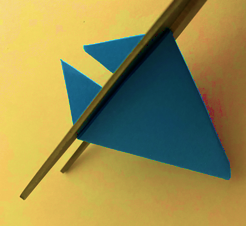 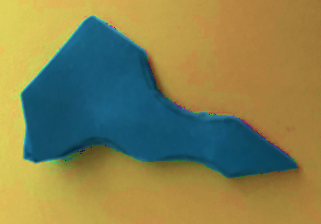 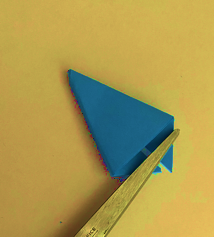 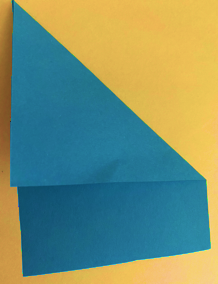 Diskutujte, jestli by vám stačil pouze slovní návod bez obrázků, nebo naopak obrázky beze slov. Zdůvodněte, který z návodů byste si sami zvolili.Pracovat můžete i podle video návodu.